ANEXO VDECLARAÇÃO DE APRESENTAÇÃO DE RESULTADOS Eu, ________________________________________________________, CPF nº________________  professor orientador no(a) _______________________________________ (nome da escola), ______________________ (cidade da escola), declaro que apresentarei os resultados alcançados de acordo com o plano de trabalho e no Seminário Institucional de Iniciação Científica e Tecnológica do IFG, em 2024. Os resultados também poderão ser apresentados nas distintas fases do projeto, incluindo a elaboração de relatórios, material para apresentação, divulgação dos resultados, participação em eventos e em outras oportunidades, tais como revistas científicas, congressos, jornadas científicas, etc., quando informado ou solicitado pela Diretoria de Pesquisa e Inovação da PROPPG do IFG.No caso de descumprimento desta exigência, ficarei inadimplente com o programa, terei a bolsa suspensa e não serei certificado.	, 	de 	de 2023.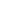 (Assinatura)